Harrisburg Diocesan 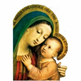 Council of Catholic WomenGolden Rose Award 2023Nominations are now being considered for the HDCCW Golden Rose Award.The nominee for the award should be a member of the Harrisburg Diocese who: is a young woman who is a high school student, grades 9-12shows leadershipportrays spirituality and reflects the Gospel values in her everyday lifegoes above and beyond in a service project when compared to her peersis a practicing Catholic who attends Sunday Mass regularlyis a member of a Parishhas served as an outstanding role model of service to othershas abided by the mission of HDCCW.HDCCW                 Golden Rose AwardCOVER SHEETNominee:Parish: Mailing address: Telephone: Email: Name of Nominating Group/Individual:Mailing Address:Telephone:Email:Nomination RequirementsOnly complete nomination packets will be considered. The nominee’s name must ONLY be used on the cover sheet of the application. Nominations which are incomplete or do not follow instructions will be disqualified. For consistency, attachments should be typed.Nomination QuestionsYou have chosen to submit nominee(s) from your parish because they are an amazing young woman. Your nominee(s) deserves your best effort in this process. Therefore, keep your answers concise.  Below are a few questions to guide you in your endorsement. Remember—(No names or reference to parish name, please)In what areas and in what capacity has the nominee served the parish or community?How has the nominee shown exemplary leadership and made significant contributions to the mission of CCW?How does the nominee’s life reflect Gospel values? How has the nominee been an outstanding mentor to future leaders?How has the nominee shown collaboration with others? What would the nominee consider her most outstanding contribution? NOMINATION DEADLINES AND SELECTION PROCESSNominations open:   January 1, 2023Deadline for submission:  March 31, 2023 (no exceptions)This entire document, including letters of endorsement, should be sent via email to hdccwgoldenrose@gmail.com or regular mail to:Alycia Laureti, 1324 Overlook Road, Middletown, PA 17057Selection process: Only those serving on the HDCCW Golden Rose Award Selection Committee will review nominations. The identity of the nominees will remain anonymous during the selection process.  Therefore, the nominee’s name must ONLY be used on the cover sheet of the application. Throughout the application, please use only pronouns or “our nominee” or “the nominee” etc. The HDCCW Golden Rose Award Selection Committee will review and select the award recipient. The Chair will report directly to the HDCCW President. Award presentation: The award will be presented at the HDCCW Annual Convention. The award recipient will also be recognized in the quarterly newsletter HDCCW Happenings, on the HDCCW website, and Facebook following the presentation at convention. *******OFFICE USE ONLY*******Date received ________________regular or email Number of pages ________ (please count endorsement letters as one (1) page)? Number assigned for BLIND REVIEW: __________________Date mailed to the Selection Committee: __________________